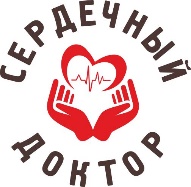 ООО «Сердечный доктор»----------------------------------------------------------------------------------------------------Антикоррупционная политикаООО «Сердечный доктор»Введение1. Цели и задачи антикоррупционной политики ООО «Сердечный доктор»Антикоррупционная политика ООО «Сердечный доктор» разработана во исполнение
подпункта «б» пункта 25 Указа Президента от 02.04.2013 № 309 «О мерах по реализации отдельных положений Федерального закона “О противодействии коррупции” и в соответствии со статьей 13.3 Федерального закона от 25.12.2008 № 273-ФЗ «О противодействии коррупции» (далее – Закон № 273-ФЗ).Целью антикоррупционной политики    ООО «Сердечный доктор» является
формирование единого подхода к обеспечению работы по профилактике и противодействию коррупции в организации.Задачами антикоррупционной политики ООО «Сердечный доктор» являются:информирование работников о нормативно-правовом обеспечении работы по противодействию коррупции и ответственности за совершение коррупционных правонарушений;определение основных принципов противодействия коррупции в организации;методическое обеспечение разработки и реализации мер, направленных на профилактику и противодействие коррупции в организации.2. Термины и определенияКоррупция – злоупотребление служебным положением, дача взятки, получение взятки,
злоупотребление полномочиями, коммерческий подкуп либо иное незаконное использование физическим лицом своего должностного положения вопреки законным интересам общества и государства в целях получения выгоды в виде денег, ценностей, иного имущества или услуг имущественного характера, иных имущественных прав для себя или для третьих лиц либо незаконное предоставление такой выгоды указанному лицу другими физическими лицами.
Коррупцией также является совершение перечисленных деяний от имени или в интересах
юридического лица (п. 1 ст. 1 Закона № 273-ФЗ).Противодействие коррупции – деятельность федеральных органов государственной власти, органов государственной власти субъектов РФ, органов местного самоуправления, институтов гражданского общества, организаций и физических лиц в пределах их полномочий (п. 2 ст. 1 Закона № 273-ФЗ):а) по предупреждению коррупции, в том числе по выявлению и последующему устранению причин коррупции (профилактика коррупции);б) по выявлению, предупреждению, пресечению, раскрытию и расследованию коррупционных правонарушений (борьба с коррупцией);в) по минимизации и (или) ликвидации последствий коррупционных правонарушений.Предупреждение коррупции – деятельность организации, направленная на введение элементов корпоративной культуры, организационной структуры, правил и процедур, регламентированных внутренними нормативными документами, обеспечивающих недопущение коррупционных правонарушений.Организация– юридическое лицо независимо от формы собственности, организационно-правовой формы и отраслевой принадлежности.Контрагент – любое российское или иностранное юридическое или физическое лицо, с которым организация вступает в договорные отношения, за исключением трудовых отношений.Взятка – получение должностным лицом, иностранным должностным лицом либо должностным лицом публичной международной организации лично или через посредника денег, ценных бумаг, иного имущества либо в виде незаконных оказания ему услуг имущественного характера, предоставления иных имущественных прав за совершение действий (бездействия) в пользу взяткодателя или представляемых им лиц, если такие действия (бездействие) входят в служебные полномочия должностного лица либо если оно в силу должностного положения может способствовать таким действиям (бездействию), а равно за общее покровительство или попустительство по службе.Коммерческий подкуп – незаконные передача лицу, выполняющему управленческие функции в коммерческой или иной организации, денег, ценных бумаг, иного имущества, оказание ему услуг имущественного характера, предоставление иных имущественных прав за совершение действий (бездействие) в интересах дающего в связи с занимаемым этим лицом служебным положением (ч. 1 ст. 204 УК РФ).Комплаенс – обеспечение соответствия деятельности организации требованиям, налагаемым на нее российским и зарубежным законодательством, иными обязательными для исполнения регулирующими документами, а также создание в организации механизмов анализа, выявления и оценки рисков коррупционно опасных сфер деятельности и обеспечение комплексной защиты организации.3. Круг лиц, попадающих под действие антикоррупционной политикиНастоящая антикоррупционная политика разработана для использования в ООО «Сердечный доктор». В организации антикоррупционная политика может быть использована широким кругом лиц.Руководство ООО «Сердечный доктор» может использовать антикоррупционную политику в целях:ознакомления работников с основными процедурами и механизмами, которые
 могут быть внедрены в организации в целях предупреждения и противодействия коррупции;ознакомления сотрудников с ролью, функциями и обязанностями, которые руководству ООО «Сердечный доктор»необходимо принять на себя для эффективной реализации в организации антикоррупционных мер.Лица, ответственные за реализацию антикоррупционной политики в организации, могут
 использовать настоящий документ в целях разработки и реализации в организации конкретных мер и мероприятий, направленных на предупреждение и противодействие коррупции, включая разработку и внедрение соответствующих регулирующих документов и методических материалов.Работники организации могут использовать антикоррупционную политику ООО «Сердечный доктор» в целях получения сведений:о нормативно-правовом регулировании в сфере противодействия коррупции
 и ответственности за совершение коррупционных правонарушений;об обязанностях, которые могут быть возложены на работников организации
 в связи с реализацией антикоррупционных мер.Нормативное правовое обеспечениеОсновополагающим нормативным правовым актом в сфере борьбы с коррупцией является Закон № 273-ФЗ.Основные принципы противодействия коррупции в организацииПри создании системы мер противодействия коррупции в ООО «Сердечный доктор»администрация руководствовалась следующими ключевыми принципами:1. Принцип соответствия политики ООО «Сердечный доктор»действующему законодательству и общепринятым нормам.Соответствие реализуемых антикоррупционных мероприятий Конституции РФ, заключенным Российской Федерацией международным договорам, законодательству Российской Федерации и иным нормативным правовым актам, применимым к организации.2. Принцип личного примера руководства.Ключевая роль руководства организации в формировании культуры нетерпимости к
коррупции и в создании внутриорганизационной системы предупреждения и противодействия коррупции.3. Принцип вовлеченности работников.Информированность работников организации о положениях антикоррупционного
законодательства и их активное участие в формировании и реализации антикоррупционных стандартов и процедур.4. Принцип соразмерности антикоррупционных процедур риску коррупции.Разработка и выполнение комплекса мероприятий, позволяющих снизить вероятность
вовлечения организации, ее руководителей и сотрудников в коррупционную деятельность, осуществляются с учетом существующих в деятельности ООО «Сердечный доктор»коррупционных рисков.5. Принцип эффективности антикоррупционных процедур.Применение в   ООО «Сердечный доктор» таких антикоррупционных мероприятий, которые имеют низкую стоимость, обеспечивают простоту реализации и приносят значимый результат.6. Принцип ответственности и неотвратимости наказания.Неотвратимость наказания для работников вне зависимости от занимаемой
должности, стажа работы и иных условий в случае совершения ими коррупционных
правонарушений в связи с исполнением трудовых обязанностей, а также персональная
ответственность руководства организации за реализацию внутриорганизационной
антикоррупционной политики.7. Принцип открытости.Информирование контрагентов, партнеров и общественности о принятых в ООО «Сердечный доктор» антикоррупционных стандартах.8. Принцип постоянного контроля и регулярного мониторинга.Регулярный мониторинг эффективности внедренных антикоррупционных стандартов и
процедур, а также контроля их исполнения.Антикоррупционная политика ООО «Сердечный доктор»1. Общие подходы к разработке и реализации антикоррупционной политики.Антикоррупционная политика ООО «Сердечный доктор» (далее – политика) представляет собой комплекс взаимосвязанных принципов, процедур и конкретных мероприятий, направленных на профилактику и пресечение коррупционных правонарушений в деятельности организации. Антикоррупционная политика ООО «Сердечный доктор» обязательна для исполнения всеми работниками ООО «Сердечный доктор». В реализации антикоррупционной политики следует выделить следующие этапы:участие в разработке проекта антикоррупционной политики;информирование работников о принятой в организации антикоррупционной политике;реализация предусмотренных политикой антикоррупционных мер;анализ применения антикоррупционной политики и при необходимости ее пересмотр;область применения политики и круг лиц, попадающих под ее 	действие;закрепление обязанностей работников и организации, связанных с предупреждением и противодействием коррупции.1.1. Участие в разработке проекта антикоррупционной политики.К разработке антикоррупционной политики активно привлекался широкий круг работников ООО «Сердечный доктор». Для этого обеспечивалось информирование работников о возможности участия в подготовке проекта. Также проводились очные обсуждения и консультации.1.2. Информирование работников о принятой в организации антикоррупционной политике.Утвержденная антикоррупционная политика организации доводится до сведения всех работников организации. Организуется ознакомление с политикой работников, принимаемых на работу организацию, под подпись. Обеспечивается возможность беспрепятственного доступа работников к тексту документа. Антикоррупционная политика ООО «Сердечный доктор» размещена на сайте организации.1.3. Реализация предусмотренных политикой антикоррупционных мер.Утвержденная политика подлежит непосредственной реализации и применению в деятельности ООО «Сердечный доктор». Исключительно большое значение на этой стадии имеет поддержка антикоррупционных мероприятий и инициатив руководством организации. Главный врач ООО «Сердечный доктор», с одной стороны, должен демонстрировать личный пример соблюдения антикоррупционных стандартов поведения, а с другой стороны, выступать гарантом выполнения в организации антикоррупционных правил и процедур.1.4. Анализ применения антикоррупционной политики и при необходимости ее пересмотр.В ООО «Сердечный доктор» проводится регулярный мониторинг хода и эффективности
реализации антикоррупционной политики. В частности, должностное лицо организации, на которое возложены функции по предупреждению и противодействию коррупции, ежегодно представляет руководству организации соответствующий отчет. Если по результатам мониторинга возникают сомнения в эффективности реализуемых антикоррупционных мероприятий, необходимо внести в антикоррупционную политику изменения и дополнения. Пересмотр принятой антикоррупционной политики может проводиться и в иных случаях, таких как внесение изменений в Трудовой кодекс и законодательство о противодействии коррупции, изменение организационно-правовой формы организации и т. д.1.5. Область применения политики и круг лиц, попадающих под ее действие.Основным кругом лиц, попадающих под действие политики, являются работники ООО «Сердечный доктор», находящиеся с ней в трудовых отношениях, вне зависимости от занимаемой должности и выполняемых функций. Однако политика закрепляет случаи и условия, при которых ее действие распространяется и на других лиц, например, физических и (или) юридических лиц, с которыми организация вступает в иные договорные отношения. Эти случаи, условия и обязательства также закреплены в договорах, заключаемых организацией с контрагентами.1.6. Закрепление обязанностей работников ООО «Сердечный доктор», связанных с
предупреждением и противодействием коррупцииОбязанности работников организации в связи с предупреждением и противодействием коррупции:воздерживаться от совершения и (или) участия в совершении
 	коррупционных правонарушений в интересах или от имени организации;воздерживаться от поведения, которое может быть истолковано
 	окружающими как готовность совершить или участвовать в совершении
 	коррупционного правонарушения в интересах или от имени организации;незамедлительно информировать непосредственного руководителя /
 	лицо, ответственное за реализацию антикоррупционной политики / руководство 	организации о случаях склонения работника к совершению коррупционных правонарушений;незамедлительно информировать непосредственного начальника /
 	лицо, ответственное за реализацию антикоррупционной политики / руководство 	организации о ставшей известной работнику информации о случаях совершения 	коррупционных правонарушений другими работниками, контрагентами организации или иными лицами;сообщить непосредственному начальнику или иному ответственному
 	лицу о возможности возникновения либо о возникшем у работника конфликте интересов.В ООО «Сердечный доктор» установлены специальные обязанности в связи с
предупреждением и противодействием коррупции для следующих категорий лиц, работающих в организации:1) руководство организации;2) лица, ответственные за реализацию антикоррупционной политики;3) работники, чья деятельность связана с коррупционными рисками;4) лица, проводящие внутренний контроль и аудит, и др.1.7. Установление перечня проводимых ООО «Сердечный доктор»антикоррупционных мероприятий и порядок их выполнения (применения)В антикоррупционную политику ООО «Сердечный доктор» входит перечень конкретных
мероприятий, которые организация планирует реализовать в целях предупреждения и
противодействия коррупции.Перечень антикоррупционных мероприятий2. Должностное лицо, ответственное за противодействие коррупции.В   ООО «Сердечный доктор» должностным лицом, ответственным за противодействие
коррупции, определен Директор.Обязанности должностного лица, ответственного за противодействие коррупции:разработка и представление на утверждение директора ООО «Сердечный доктор» проектов локальных нормативных актов организации, направленных на реализацию мер по предупреждению коррупции (антикоррупционной политики, Кодекса этики и служебного поведения работников и др.);проведение контрольных мероприятий, направленных на выявление
коррупционных правонарушений работниками организации;организация проведения оценки коррупционных рисков;прием и рассмотрение сообщений о случаях склонения работников к
совершению коррупционных правонарушений в интересах или от имени иной организации, а также о случаях совершения коррупционных правонарушений работниками, контрагентами организации или иными лицами;организация заполнения и рассмотрения деклараций о конфликте интересов;организация обучающих мероприятий по вопросам профилактики и
 	противодействия коррупции и индивидуального консультирования работников;оказание содействия уполномоченным представителям контрольно-
надзорных и правоохранительных органов при проведении ими инспекционных проверок деятельности организации по вопросам предупреждения и противодействия коррупции;оказание содействия уполномоченным представителям правоохранительных органов при проведении мероприятий по пресечению или расследованию коррупционных преступлений, включая оперативно-розыскные мероприятия;проведение оценки результатов антикоррупционной работы, и
подготовка соответствующих отчетных материалов Главному врачу
ООО «Сердечный доктор».3. Оценка коррупционных рисков.Цель оценки коррупционных рисков – определение конкретных деловых операций в деятельности ООО «Сердечный доктор», при реализации которых наиболее высока вероятность совершения работниками организации коррупционных правонарушений как в целях получения личной выгоды, так и в целях получения выгоды организацией.Оценка коррупционных рисков является важнейшим элементом антикоррупционной политики. Она позволяет обеспечить соответствие реализуемых антикоррупционных мероприятий специфике деятельности организации и рационально использовать ресурсы, направляемые на проведение работы по профилактике коррупции. Оценку коррупционных рисков рекомендуется проводить как на стадии разработки антикоррупционной политики, так и после ее утверждения на регулярной основе.3.1. Порядок проведения оценки коррупционных рисков1) представить деятельность организации в виде отдельных деловых операций, в каждой из которых выделить составные элементы (под процессы);2) выделить «критические точки» для каждой деловой операции, определить те элементы (под процессы), при реализации которых наиболее вероятно возникновение коррупционных правонарушений;3) для каждого под процесса, реализация которого связана с коррупционным риском, составить описание возможных коррупционных правонарушений, включающее:характеристику выгоды или преимущества, которое может быть получено
организацией или ее отдельными работниками при совершении «коррупционного правонарушения»;должности в организации, которые являются «ключевыми» для совершения
коррупционного правонарушения, – участие каких должностных лиц организации 	необходимо, чтобы совершение коррупционного правонарушения стало возможным;вероятные формы осуществления коррупционных платежей.4) на основании проведенного анализа подготовить «карту коррупционных рисков организации» − сводное описание «критических точек» и возможных коррупционных правонарушений;5) сформировать перечень должностей, связанных с высоким коррупционным риском. В отношении работников, замещающих такие должности, могут быть установлены специальные антикоррупционные процедуры и требования, например, регулярное заполнение декларации о конфликте интересов;6) разработать комплекс мер по устранению или минимизации коррупционных рисков. Такие меры рекомендуется разработать для каждой «критической точки». В зависимости от специфики конкретного бизнес-процесса такие меры могут включать:детальную регламентацию способа и сроков совершения действий работником в «критической точке»;реинжиниринг функций, в том числе их перераспределение между структурными
подразделениями внутри организации;введение или расширение процессуальных форм внешнего взаимодействия
работников организации (с представителями контрагентов, органов государственной власти и др.), например, использование информационных технологий в качестве приоритетного направления для осуществления такого взаимодействия;установление дополнительных форм отчетности работников о результатах принятых решений;введение ограничений, затрудняющих осуществление коррупционных платежей, и др.НаправлениеМероприятиеНормативное обеспечение,закрепление стандартов поведения и декларация намеренийРазработка и принятие Кодекса этики и служебного поведения работников организацииНормативное обеспечение,закрепление стандартов поведения и декларация намеренийРазработка и внедрение положения о конфликте интересов, декларации о конфликте интересовНормативное обеспечение,закрепление стандартов поведения и декларация намеренийРазработка и принятие правил, регламентирующих вопросы обмена деловыми подарками и знаками делового гостеприимстваНормативное обеспечение,закрепление стандартов поведения и декларация намеренийВведение в договоры, связанные с хозяйственной деятельностью организации, стандартной антикоррупционной оговоркиНормативное обеспечение,закрепление стандартов поведения и декларация намеренийВведение антикоррупционных положений в трудовые договоры работниковРазработка и введение специальных антикоррупционных процедурВведение процедуры информирования работниками работодателя о случаях склонения их к совершению коррупционных нарушений и порядка рассмотрения таких сообщений, включая создание доступных каналов передачи обозначенной информации (механизмов «обратной связи», телефона доверия и т. п.)Разработка и введение специальных антикоррупционных процедурВведение процедуры информирования работодателя о ставшей известной работнику информации о случаях совершения коррупционных правонарушений другими работниками, контрагентами организации или иными лицами и порядка рассмотрения таких сообщений, включая создание доступных каналов передачи обозначенной информации (механизмов «обратной связи», телефона доверия и т. п.)Разработка и введение специальных антикоррупционных процедурВведение процедуры информирования работниками работодателя о возникновении конфликта интересов и порядка урегулирования выявленного конфликта интересовРазработка и введение специальных антикоррупционных процедурВведение процедур защиты работников, сообщивших о коррупционных правонарушениях в деятельности организации, от формальных и неформальных санкцийРазработка и введение специальных антикоррупционных процедурЕжегодное заполнение декларации о конфликте интересовРазработка и введение специальных антикоррупционных процедурПроведение периодической оценки коррупционных рисков в целях выявления сфер деятельности организации, наиболее подверженных таким рискам, и разработки соответствующих антикоррупционных мерРазработка и введение специальных антикоррупционных процедурРотация работников, занимающих должности, связанные с высоким коррупционным рискомОбучение и информирование работниковЕжегодное ознакомление работников под подпись с нормативными документами, регламентирующими вопросы предупреждения и противодействия коррупции в организацииОбучение и информирование работниковПроведение обучающих мероприятий по вопросам профилактики и противодействия коррупцииОбучение и информирование работниковОрганизация индивидуального консультирования работников по вопросам применения (соблюдения) антикоррупционных стандартов и процедурОбеспечение соответствия системы внутреннего контроля и аудита организации требованиям антикоррупционной политики___________________________Регулярный контроль соблюдения внутренних процедурОбеспечение соответствия системы внутреннего контроля и аудита организации требованиям антикоррупционной политики___________________________Регулярный контроль данных бухгалтерского учета, наличия и достоверности первичных документов бухгалтерского учетаОбеспечение соответствия системы внутреннего контроля и аудита организации требованиям антикоррупционной политики___________________________Регулярный контроль экономической обоснованности расходов в сферах с высоким коррупционным риском: обмен деловыми подарками, представительские расходы, благотворительные пожертвования, вознаграждения внешним консультантамПривлечение экспертовПериодическое проведение внешнего аудитаПривлечение экспертовПривлечение внешних независимых экспертов при осуществлении хозяйственной деятельности организации и организации антикоррупционных мерОценка результатов проводимой антикоррупционной работы и распространение отчетных материаловПроведение регулярной оценки результатов работы по противодействию коррупцииОценка результатов проводимой антикоррупционной работы и распространение отчетных материаловПодготовка и распространение отчетных материалов о проводимой работе и достигнутых результатах в сфере противодействия коррупции